STANDARD SEVEN 2011MATHEMATICSTIME:    2HOURS1.	Write one million, eight hundred and eight infigures.A. 100808	B. 1000808C. 1000880	D. 10080802.	What is the place value of digit 9 in the productof 51 x 0.09A. Tenths	B. HundredsC. Thousands	D. Hundredths3.	What is the missing digit in 9280____ so that it isdivisible by 11?8.         Find the product of3805x 296A. 1126280                 B. 1036280C. 262800                   D. 12262809.         What is (53/4)2A. 259/16                      B. 331/16C. 281/16                      D. 341/16A. 9	B. 8C. 7	D. 410.What is 124 - 15 x 252 18 + 496 =A. 620                         B. 4104.	During an election Z got 53281 votes. CandidateM got 13,968 votes. There were 400 spoilt votesHow many people voted altogether?A. 67649	B. 67249C. 77649	D. 53681C. 4152                       D. 202211.       In the figure below, angle XAY = 620 and angleBCY = 580, what is the size of angle YXB?A5.	A factory packed 83,370 packets of biscuits. If29,835 packets were sold, how many remained?A. 43,635	b. 53,635C. 53,535	D. 63,535X620Y6.	Work out 131/4 - 51/3 - 35/8 =A. 47/24	B. 57/24C. 225/24	D. 196/17B5800                                                    0C.1200                         D. 600C7.	Find the perimeter of the figure below.(Take  π  = 22/7)17cm12.       Which of the following fractions is the biggest?2A. 7/8                           B. 5/6C. 4/5                           D. 2/328cm13.3/8 of the pupils in a school are girls. If there 300girls, what is the total number of pupils in theschool?A. 61cm	B. 89cmC. 117cm	D. 106cm1A. 500                         B. 300C. 600                         D. 80014.	The area of the plot below is 5625m2. Find itsperimeter.21.       Kiptanui paid Sh. 2550 for his suit whose markedprice was Sh. 3000. What percentage discountwas he allowed?A. 15%                        B. 95%C. 25%                        D. 85%22.       Work out the square of 0.16Area = 5625m2A. 0.16                        B. 0.04C. 0.0256                    D. 0.25623.       Njoroge rounded off 1.0146 to the nearestthousandths. What answer did he get?A. 1.014                      B. 1.015C. 1.020                      D. 1.016A. 300m	B. 300C. 600	D. 8002of her income on food 2/5 on rent, 4/15 on clothingand saved the rest. What fraction did he save?A. 1/9	B. 1/3816.	Remove the brackets and simplify5(y + 1/5) + 3/4 (4 - 4y)A. 2y + 4	B. 5y + 1C. 2y + 5	D. y + 517.	The volume of a box is 108cm3. If its length is9cm and its width is 3cm. What is its height?A. 2916cm3	B. 9cmC. 12cm	D. 4cm24.       Convert 14389m2 into hectaresA. 1.4389 ha               B. 14.389 haC. 143.89 ha               D. 1438.9 ha25.       A wheel has a diameter of 42cm. How many turnswill it make to cover a distance of 2904cm?A. 132                         B. 294.6C. 11                           D. 2226.       A train left Eldoret at 1140hrs. It took 8hours45mins to travel to Molo.At what time did it reachMolo?A. 22.25a.m                B. 9.25p.mC. 8.25p.m                  D. 10.25p.m27.       Use the pie chart below to answer questions 27and 2818.	Write 0.0025 into fraction and simplifyA.  1/4000	B. 1/400SheepGoats13501Cows19.	Find the area of the shaded partThere are 720 animals in the farm. How manysheep are there?6cm8cm20cmA. 270                         B. 135C. 90                           D. 36028.       Round off 3.25678 correct to two decimal placesA. 3.25                        B. 3.2563.5cm8.5cmC. 3.26                        D. 3.307         1             1A. 7/12                          B. 7/24A. 51.0cm2	B. 36cm2C. 25.5cm2	D. 170cm220.	What is the GCD of 48, 72 and 96?A. 36	B. 27C. 18	D. 42C. 0                             D. 33/730.       Eight litres of milk is to be packed in 1/4litres.How many packets were packed?A. 16                           B. 24C. 2                             D. 3231.	The circumference of a circle is 616cm. What isthe radius of the circle?A. 196cm	B. 98cmC. 78cm	D. 88cm32.	Work outLitres	dl	Ml13	8	36304	7	14+ 89	4	22A. 407litres 9dl   72mlB. 408litres 19dl  70mlC. 406litres 19dl  72mlD. 407litres 19dl  72ml33.	Find the area of the rectangle below250m120mA. 3ha	B. 5.5haC. 3.6ha	D. 30ha34.	Nyanjau bought the followingA 2kg packet of maize for Sh. 802kg sugar @ Sh. 112 per kg11/2kg of potatoes @ Sh. 24A. Sh. 6.80                  B. Sh. 10C. Sh. 14.80                D. Sh. 12.8039.       The average weight of six girls is 48.4kg. If theweight of the heaviest girl is not included, theaverage weight of the other five girls is 46.3kg.What is the total weight of the five girls?A. 421.5kg                  B. 231.5kgC. 321.5kg                  D. 241.0kg40.       Chebet’s flower garden is 880cm long and 660cmwide. She made a scale drawing of the gardenwhich measured 8cm long and 6cm wide. Whatscale did he use?A. 1cm rep 100cmB. 1cm rep 110cmC. 1cm rep 880cmD. 1cm rep 660cm41.       An empty box weighs 1.6kg. A boy fills it withbooks until the total weight is 8.1kg. If each boxweighs 250g, how many books are there?A. 25                           B. 26C. 30                           D. 2942.       A rectangular tank measures 15m by 14m by 12mis full of water. Some of this water is used to fillanother rectangular tank whose measures are 8mby 7m by 6m. What volume of water is left in thefirst tank after filling the second tank?A. 336m3                     B. 2520m3C. 2184m3                   D. 1848m33/4kg of meat @ Sh. 200 per kg43.       Work outHow much did he pay?3/4 + 21/8 + 15/12A. 460	B. 520C. 540	D. 36035.	What is the value of x in the equation?A. 47/24                        B. 33/8744.       The figure below is an open cube. What is the1/4x + 3/4 = 4product of the of the number of faces and edges?A. 4	B. 5136.	What is the next number in the series?17, 20, 25, 32, _____A. 39	B. 41C. 40	D. 4237.	Increase 100 by 50%A. 150	B. 125C. 50	d. 150038.	Calculate the charge for sending the followingtelegram.EUNICE CHEBET BOX 25, ELDORETBEST  WISHES FOR CHRISTMAS ANDTHE YEAR 2011 YOUR COUSINThe charge is Sh. 4.00 for the first ten words orless and 40cts for each aditional word.3A. 60                           B. 72C. 16                           D. 4045.       Work out the sum of    21/4 and  71/9A. 913/36                       B. 41/6C. 431/36                      D. 51/546.	In the number 45.79, which digit has the least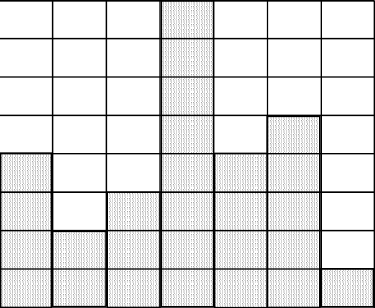 value?A. 4	B. 5C. 7	D. 947.	Kamau is 5 times as old as Mary. If Kamau is xyears old. Which of the following expressionsrepresents their total age in 3 years time?48.       Work out2A. 23/30B. 31/34C.  7/30D. 21/30A. 11/5x + 6	B. 6x + 61250200150100Mon	Tue	Wed	Thur	Fri	Sat	SunDays of the weekThe graph below shows amount of moneyspent by a student in a week. Use it toanswer question 49 - 5049.	Which two consecutive days did he use the littleamount of money?A. Monday and TuesdayB. Tuesday and WednesdayC. Saturday and SundayD. Thursday and Monday50.	What was the average amount of money spentduring the week to the nearest (2d.p)A. Sh. 142.90B. Sh. 143.86C. Sh. 252.90D. Sh. 142.864